Декада естественных дисциплин  6- 18 октября 2014 года           Выставка книг в школьной библиотеке « Писатели и поэты о природе» 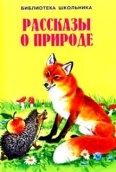 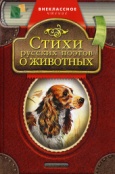              Фотовыставка по страницам «Зелёной книги 76» в школьной библиотеке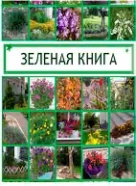     Беседа о толерантности для учащихся начальной школы «Пожилой – значит мудрый человек»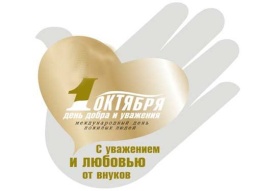           Видеофильм  «Le  voyaqe  des  enfants» с участием 5 – 11 классов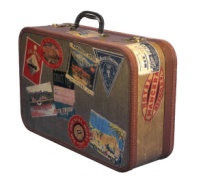           7 классы. Учебная встреча «Физика на кухне»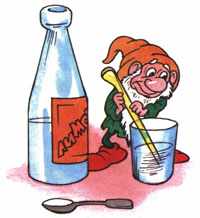           Выпуск  интерактивной газеты  «Наши домашние животные» (1 этаж)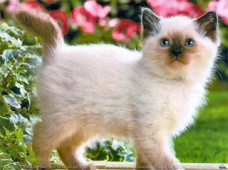            5 классы. Познавательная игра – путешествие «Поляна открытий» 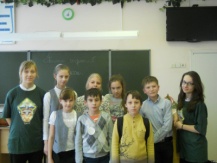          6 классы. Урок здоровья «Взрослей без табака» 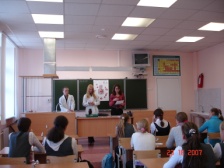         6- 7 классы. Игра ростовых кукол «Волшебный лес» 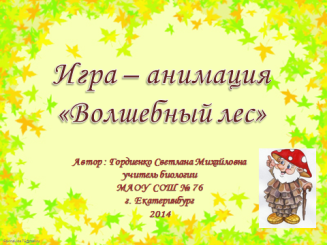       Заседания Клуба «Знатоки здоровья»  (волонтёры  8 – 11 классов)                    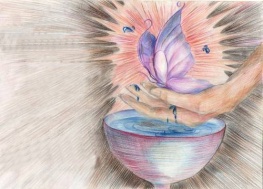   8 классы. Игра –эстафета Зооконкур  на приз Синей Лошади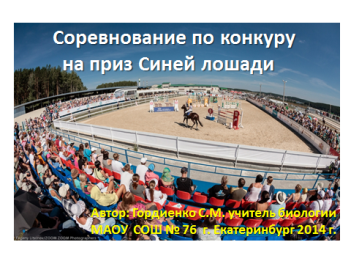       Видеофильмы «Гармония в живой природе» и «Экологические проблемы современности» 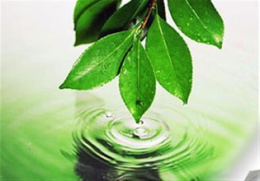 